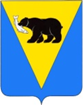 ПОСТАНОВЛЕНИЕАДМИНИСТРАЦИИ УСТЬ-БОЛЬШЕРЕЦКОГО МУНИЦИПАЛЬНОГО РАЙОНАОт    02.11.2022 № 388О внесении изменения в приложение № 6 к муниципальной программе «Поддержка развития сельского хозяйства, пищевой и перерабатывающей промышленности в Усть-Большерецком муниципальном районе» утвержденной постановлением Администрации Усть-Большерецкого муниципального района от 13.12.2021 № 389 В связи с корректировкой цифровых значений доведенных объемов бюджетных ассигнований муниципальной программы «Поддержка развития сельского хозяйства, пищевой и перерабатывающей промышленности в Усть-Большерецком муниципальном районе» Администрация Усть-Большерецкого муниципального района ПОСТАНОВЛЯЕТ:  Внести изменение в приложение № 6 к муниципальной программе «Поддержка развития сельского хозяйства, пищевой и перерабатывающей промышленности в Усть-Большерецком муниципальном районе» утвержденной постановлением Администрации Усть-Большерецкого муниципального района от 03.02.2021 № 22, изложив приложение № 6 к муниципальная программа «Поддержка развития сельского хозяйства, пищевой и перерабатывающей промышленности в Усть-Большерецком муниципальном районе», в новой редакции согласно приложения к настоящему постановлению.Аппарату Администрации Усть-Большерецкого муниципального района обнародовать настоящее постановление и разместить на официальном сайте Администрации Усть-Большерецкого муниципального района в информационно-телекоммуникационной сети «Интернет».Настоящее постановление вступает в силу после дня его официального обнародования и распространяется  на правоотношения, возникшие с 01.01.2022.Контроль за исполнением настоящего постановления возложить на заместителя руководителя – начальника отдела прогнозирования и экономического анализа в составе Управления экономической политики Администрации Усть-Большерецкого муниципального района.Глава Усть-Большерецкогомуниципального района                                                                                        К.С. ВолковПриложение № 1к постановлению Администрации Усть-Большерецкого муниципального района                                                                                                                          от _02.11.2022_№ 388Приложение № 6к муниципальной программе «Поддержка развития сельского хозяйства, пищевой и перерабатывающей промышленности в Усть-Большерецком муниципальном районе»ПОРЯДОКпредоставления субсидии хлебопекарным предприятиям для приобретения хлебопекарного оборудования и транспортного средства (далее – Порядок)1. Настоящий Порядок разработан в целях оказания поддержки в форме предоставления субсидии юридическим лицам и индивидуальным предпринимателям, осуществляющих производство хлеба в Усть-Большерецком муниципальном районе, для приобретения хлебопекарного оборудования и транспортного средства (далее – субсидия), предусмотренной Подпрограммой 2 «Развитие пищевой и перерабатывающей промышленности» муниципальной программы «Поддержка развития сельского хозяйства, пищевой и перерабатывающей промышленности в Усть-Большерецком муниципальном районе» (далее – Муниципальная программа), в соответствии со ст. 78 Бюджетного кодекса Российской Федерации и постановлением Правительства Российской Федерации от 06.09.2016 № 887. 2. Претендовать на получение субсидии вправе: юридические лица, индивидуальные предприниматели, осуществляющие деятельность по производству хлеба и хлебобулочных изделий, зарегистрированные на территории Усть-Большерецкого муниципального района (далее – получатели субсидии).3. Требования, которым должны соответствовать получатели субсидии:1)	на момент подачи заявления у получателей субсидии должна отсутствовать неисполненная обязанность по уплате налогов, сборов, страховых взносов, пеней, штрафов, процентов, подлежащих уплате в соответствии с законодательством Российской Федерации о налогах и сборах;2)	у получателя субсидии должна отсутствовать просроченная задолженность по возврату в местный бюджет Усть-Большерецкого муниципального района гранта, субсидий, бюджетных инвестиций, предоставленных, в том числе, в соответствии с иными правовыми актами, и иная просроченная задолженность перед местным бюджетом Усть-Большерецкого муниципального района;3)	получатель субсидии - юридические лица, осуществляющие деятельность по производству хлеба и хлебобулочных изделий и зарегистрированные на территории Усть-Большерецкого муниципального района не должны находиться в процессе реорганизации, ликвидации, банкротства, а получатели субсидии - индивидуальные предприниматели не должны прекратить деятельность в качестве индивидуального предпринимателя в течении срока не менее, чем 3 лет;4)	получатель субсидии не должен являться иностранными юридическими лицами, а также российскими юридическими лицами, в уставном (складочном) капитале которых доля участия иностранных юридических лиц, местом регистрации которых является государство или территория, включенные в утверждаемый Министерством финансов Российской Федерации перечень государств и территорий, предоставляющих льготный налоговый режим налогообложения и (или) не предусматривающих раскрытия и предоставления информации при проведении финансовых операций (офшорные зоны) в отношении таких юридических лиц, в совокупности превышает 50 процентов;5)	получатель субсидии не должен получать средства из местного бюджета на основании иных нормативных правовых актов или муниципальных правовых актов на цели предоставления субсидии;4. Субсидия предоставляется в целях развития и поддержки производства хлеба на территории Усть-Большерецкого муниципального района. 5. Субсидия предоставляется из краевого и местного бюджетов Усть-Большерецкого муниципального района.Получатель субсидии обязан осуществить софинансирование для приобретения хлебопекарного оборудования и транспортного средства в размере не менее 30 (тридцати) % от суммы предоставленной субсидии.6. Субсидия предоставляется в пределах бюджетных ассигнований, предусмотренных на эти цели в местном бюджете на соответствующий финансовый год.7. Субсидия предоставляется при соблюдении получателем субсидии следующих условий:1)	предоставление полного комплекта документов, указанных в пункте 12 настоящего Порядка;2)	соответствие Получателя субсидии требованиям, определенным п. 3 настоящего Порядка;3)	отсутствие установленного факта предоставления получателям субсидии неполного комплекта документов и (или) недостоверных сведений, содержащихся в документах, представленных им в соответствии с настоящим Порядком;4)	заключение Соглашения о предоставлении субсидии (далее – Соглашение);5)	срок освоения субсидии до 15 декабря текущего финансового года;6)	обеспечение деятельности по производству хлеба в Усть-Большерецком муниципальном районе в течение не менее 3 (трех) лет со дня получения субсидии;7)	не приобретение за счет полученных средств иностранной валюты, за исключением операций, осуществляемых в соответствии с валютным законодательством Российской Федерации при закупке (поставке) высокотехнологичного импортного оборудования, сырья и комплектующих изделий, а также связанных с достижением целей предоставления этих средств иных операций, определенных нормативными правовыми актами, муниципальными правовыми актами, регулирующими предоставление субсидии, указанным юридическим лицам.8. Обязательным условием предоставления субсидии, включаемым в соглашение, является согласие получателя субсидии на осуществление главным распорядителем бюджетных средств, предоставившим субсидию (Администрация Усть-Большерецкого муниципального района), и органами государственного (муниципального) финансового контроля проверок соблюдения получателями субсидии условий и порядка их предоставления, а так же право Администрации Усть-Большерецкого муниципального района устанавливать показатели результативности в Соглашении.9. Администрация Усть-Большерецкого муниципального района (далее - Администрация) размещает на официальном сайте Администрации в информационно-телекоммуникационной сети «Интернет» (далее-официальный сайт), а также в Усть-Большерецкой еженедельной районной газете «Ударник» информацию о сроках приема документов на предоставление субсидии.10. Прием документов осуществляется Управлением экономической политики Администрации (далее - Управление) в сроки, указанные в размещенной на официальном сайте, а так же в Усть-Большерецкой еженедельной районной газете «Ударник» информации. Документы, предоставленные позже установленного срока, не принимаются.11. Прием документов осуществляется в будние дни с понедельника по четверг с 09.00 до 13.00 часов и с 14.00 до 18.00 часов, а также каждую пятницу с 09.00 до 13.00 часов в кабинете № 25 Администрации по адресу: ул. Октябрьская,14, с. Усть-Большерецк, Камчатский край.12. В указанный срок, с целью получения субсидии, получатель субсидии, соответствующий части 2 настоящего Порядка, представляет в Управление следующие документы:1)	заявление (Приложение № 1 к настоящему Порядку);2)	копию свидетельства о государственной регистрации физического лица в качестве индивидуального предпринимателя (для индивидуальных предпринимателей);3)	копию свидетельства о постановке на учет физического лица в налоговом органе на территории РФ (для индивидуальных предпринимателей);4)	копию паспорта  (для индивидуальных предпринимателей);5)	копию свидетельства о государственной регистрации юридического лица (для юридических лиц);6)	копию Свидетельства о постановке на учет,  в налоговом органе по месту нахождения на территории РФ (для юридических лиц);7)	выписку из Единого Государственного реестра недвижимости об объекте недвижимости о наличии у  заявителя на получение субсидии права собственности на объект капитального строительства;8)	выписку из Единого государственного реестра юридических лиц или индивидуальных предпринимателей, сформированную на дату не ранее, чем за 30 дней от даты обращения за предоставлением субсидии;9)	план расходов (Приложение № 2 к настоящему Порядку) содержащий предполагаемые сроки приобретения имущества, выполнения работ, оказания услуг – с указанием их наименования, количества, стоимости, источников финансирования (средств субсидии и собственные средства), а также указание назначения расходов, определяющего их отношение к приобретению хлебопекарного оборудования и транспортного средства.В план расходов получатель субсидии вправе включить расходы, связанные с проведением реконструкции, строительства, капитального (текущего) ремонта хлебопекарни, приобретением, ремонтом хлебопекарного оборудования, понесённые им в течение 2022 года.10) заверенные копии:             а) договоров (контрактов), заключённых с юридическими и физическими лицами, индивидуальными предпринимателями, предметом которых являются поставки товаров, производство работ, оказание услуг, технически (технологически) связанных с приобретением хлебопекарного оборудования и транспортного средства, суммы, оплаты которых включены в план расходов; б) документов, подтверждающих фактически понесённые расходы, связанные с приобретением хлебопекарного оборудования и транспортного средства, произведенные в течение 2022 года, включённые  в план расходов (платежные поручения, расписки физических лиц, иные документы).11) информацию о банковских реквизитах получателя субсидии. 13. В целях определения получателя субсидии создается Комиссия по реализации мероприятий муниципальной программы «Поддержка развития сельского хозяйства, пищевой и перерабатывающей промышленности в Усть-Большерецком муниципальном районе» (далее - Комиссия). Порядок создания Комиссии, формирование ее состава и организация деятельности  определяется Администрацией Усть-Большерецкого муниципального района.14. Комиссия, на основании документов, предоставленных в соответствии с пунктом 12 настоящего Порядка, в течение 30 календарных дней со дня поступления полного пакета документов принимает решение о предоставлении субсидии, определяет размеры субсидии или принимает решение об отказе в предоставлении субсидии.15. На основании решения Комиссии, Администрация в лице Главы Усть-Большерецкого муниципального района заключает с получателем субсидии Соглашение об оказании поддержки в форме предоставления субсидии и в течение 30 календарных дней направляет его в Финансовое управление Администрации.16. Финансовое управление Администрации Усть-Большерецкого муниципального района на основании представленного Соглашения перечисляет финансовые средства на лицевой счет Администрации.17. Субсидия предоставляется путем перечисления денежных средств с лицевого счета Администрации на расчетный счет получателя субсидии на основании представленных получателем субсидии документов и на основании Соглашения об оказании поддержки в форме предоставления субсидии, заключенного между Администрацией и получателем субсидии.18. Администрация Усть-Большерецкого муниципального района, а так же финансовый орган, уполномоченный на осуществление финансового муниципального контроля осуществляют контроль за соблюдением условий, целей и порядка предоставления субсидии. Недостоверные документы не принимаются Комиссией к зачету. Сумма недостоверного документа исключается из суммы фактически понесенных расходов.В случае выявления нарушения получателем субсидии условий, целей и порядка предоставления субсидии, получатель субсидии несут ответственность за нарушения.Мерой ответственности является возврат субсидии – полностью или в части.Сумма субсидии возвращается частично в случае, если фактически понесенные расходы составили сумму, меньшую, чем сумма предоставленной субсидии.Размер суммы возврата определяется размером разницы между суммой фактически понесенных расходов и суммой предоставленной субсидии.Средства субсидии, неизрасходованные получателем субсидии в срок, предусмотренный подпунктом 8 пункта 7 настоящего Порядка, подлежат возврату в местный бюджет в течение 30 календарных дней со дня направления Администрацией соответствующего уведомления.Сумма субсидии возвращается полностью в случаях:1) нецелевое расходование предоставленной субсидии;2) предоставление получателями субсидии заведомо недостоверных сведений при предоставлении документов, определенных подпунктами 9 – 10 п. 12, настоящего Порядка.19. Решение о возврате субсидии (полностью или в части)  принимает Комиссия в порядке, установленном Положением о Комиссии.На основании решения Комиссии Администрация направляет получателю субсидии соответствующее уведомление. Получатель субсидии возвращает полученную субсидию (полностью или в части) на лицевой счет Администрации в течение 30 календарных дней со дня направления Администрацией соответствующего уведомления.20. Основанием для отказа в предоставлении субсидии являются:1) нарушение сроков предоставления документов, определенных пунктом 10 настоящего Порядка;2) не полный пакет документов, определённый подпунктами 1 – 9 п. 12 настоящего Порядка;3) несоответствие получателя субсидии требованиям, определенным п. 3 настоящего Порядка.  Уведомление об отказе в предоставлении субсидии направляется Администрацией  получателю субсидии в течение 10 рабочих дней со дня принятия Комиссией соответствующего решения.»